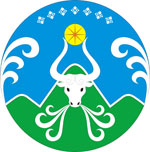 ул. Коммунистическая 15, пос. Усть-Нера, Оймяконский район, Республика Саха (Якутия), 678730;телефон: 8(41154)  2-24-39, 2-15-89 факс: 8(41154) 2-01-62; e-mail:nera.uo@gmail.com, http://oymuo.moy.su//ОКПО 02123959, ОГРН 1021400791554, ИНН/ БИК  1420001778/049805001ПРИКАЗ  № 85 о/дот   «28» февраля 2017 г.                                                                                                        п. Усть-НераО проведении второго этапа VII Северо-Восточной олимпиады школьников в Оймяконском улусе с 6 по 9 марта 2017г.            В соответствии с приказом Министерства образования и науки РФ от 4 апреля 2014г. № 267г. «Об утверждении Порядка проведения олимпиад школьников» (с изменениями внесенными приказом от 10.12.2014г. №1563), приказом Министерства образования и науки РФ от 30 августа 2016г. № 1118г. «Об утверждении перечня олимпиад школьников и их уровней на 2016/2017 учебный год», Положением о Северо-Восточной олимпиаде школьников, утвержденным 18.01.2017г. ФГАОУ ВО «Северо-Восточный федеральный университет имени М.К. Аммосова», в целях выявления и развития у обучающихся профильных творческих способностей и интереса к научно- исследовательской деятельности, формирования профессионально-значимых качеств личности и мотивации к практическому применению предметных знаний, целенаправленной профессиональной ориентации школьников,ПРИКАЗЫВАЮ:Назначить базовыми учреждениями для проведения второго (заключительного) этапа Северо-Восточной олимпиады школьников следующие общеобразовательные учреждения:МБОУ «Томторская СОШ им. Н.М.Заболоцкого» (прикрепленные школы: МБОУ «Оймяконская СОШ им. И.О. Кривошапкина», МКОУ «Сордоннохская СОШ им. Т.И. Скрыбыкиной», МКОУ «Ючюгейская школа»);МБОУ «Усть-Нерская гимназия».Руководителям базовых учреждений СВОШ:МБОУ «Томторская СОШ им. Н.М.Заболоцкого» (Егорова А.В.);МБОУ «Усть-Нерская гимназия» (Бахарева Н.В.).Создать условия для проведения II этапа Северо-Восточной олимпиады .школьников согласно графику проведения олимпиады (приложение №1).Обеспечить участие педагогического состава общеобразовательного учреждения на семинаре «Проекты СВФУ для школ», организатор Сапалова Дария Усеновна, главный специалист факультета довузовского образования и профориентации СВФУ, к.и.н.Руководителям общеобразовательных учреждений:МБОУ «Оймяконская СОШ им. Н.О.Кривошапкина» (Посельская Е.Г.);МКОУ «Ючюгейская СОШ» (Карпова В.К.);МКОУ «ССОШ им. Т.И. Скрыбыкиной» (Варламова С.П.).Довести до сведения родителей (законных представителей) обучающихся 6 и 11 классов настоящий приказ и получить письменное согласие на выезд для участия в декаде в заключительном этапе СВОШ (приложение №2).Организовать выезд в с. Томтор за счет средств общеобразовательного учреждения.Издать приказ о назначении сопровождающего учителя ответственного за жизнь и здоровье обучающихся.4. Контроль исполнения данного приказа возложить на Фасхутдинову Д.С., начальника Отдела мониторинга качества образования МКУ «УО МО».    Начальник                                              п/п                                                      Н.А. Шилова   